Colegiado do Curso de PEDAGOGIA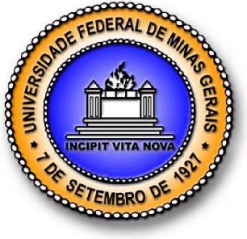 FaE -Faculdade de Educação da Universidade Federal de Minas GeraisRequerimento de Registro de Créditos das Atividades Teórico-Práticas Protocolo nº 01 (se for a primeira vez que você entrega as suas atividades)NOME: Maria de Lourdes Silva MATRICULA: 2008026785                                                                     TURMA: MENDEREÇO: R xxx, 20 – BAIRRO YYYYTELEFONES: 33270000 - 9 88821111E-MAIL: mls@xxxx.com.brData: 24 / 04 / 2016     Ass. do aluno(a): ...........................Recebi do(a) aluno(a) Maria de Lourdes Silvamatrícula nº 2008026785 a comprovação das atividades acima relacionadas.               Data: 24 / 04 / 2016.                             ____________________________________Seção de Ensino FaE/UFMG     Colegiado do Curso de PedagogiaORDEMDESCRIÇÃO DAS ATIVIDADES EXERCIDASINSTITUIÇÃODATA DO EVENTOCARGA HORÁRIACASO(VERSO)ATPATPA01IV Seminário da Educação de Jovens e Adultos FAE/UFMG2 a 5 de Janeiro 201520 h0202IV ENDIPEUFMG05 a 13 Setembrode 201324h 0203Participação em projeto de pesquisa - NEEPCOMFAE/UFMG01/02/2012 a 31/11/2014240 h0704ESTÁGIO NÃO OBRIGATÓRIO – ProfessoraEscola Munic. Julia Helena02/05/2010a02/10/20121250h1505A educação infantil no BrasilFAE/UFMG02/10/20112 h1606A educação inclusiva na UFMGFAFICH/UFMG03/11/20123 h1607Tecnologia e comunicação PRAXISFAE/UFMG05/01/20132 h1608Mostra das Profissões UFMGUFMG14/05/20148h0309 Intercâmbio Pedagógico e Cultural FaECOLPED12/10/201524h16